Тема занятия: «Обзор жизни и творчества А.И.Солженицына. Наука выживать в повести «Один день Ивана Денисовича».Инструкция по выполнению задания: 1.Изучите данный ниже теоретический материал  о жизни и творчестве А.И. Солженицына или  по учебнику литературы  - часть 2, стр.:355-363 (Обернихина Г.А., Антонова А.Г., Вольнова И.Л. и др. Литература: учебник для учреждений сред. Проф. Образования: в 2 ч. / под ред. Г.А Обернихиной. – М., 2012.).                                   1.Биография Солженицына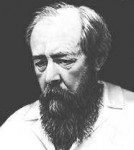 Александр Исаевич Солженицын (1918 – 2008) – известный советский писатель, историк, общественный и политический деятель, член Российской АН, диссидент. Нобелевский лауреат, автор известной рукописи «Архипелаг ГУЛАГ».Детские годы и образованиеАлександр Исаевич Солженицын родился 11 декабря 1918 года в городе Кисловодск в семье крестьянина и казачки. Бедствующая семья Александра в 1924 году переехала в Ростов-на-Дону. С 1926 года будущий писатель обучался в местной школе. В это время он создает свои первые эссе и стихотворения.В 1936 году Солженицын поступил в Ростовский университет на физико-математический факультет, продолжая при этом заниматься литературной деятельностью. В 1941 году писатель окончил Ростовский университет с отличием. В 1939 году, Солженицын поступил на заочное отделение факультета литературы в Московский Институт философии, литературы и истории, однако из-за начала войны не смог его окончить.Вторая мировая войнаНесмотря на слабое здоровье, Солженицын стремился на фронт. С 1941 года писатель служил в 74-ом транспортно-гужевом батальоне. В 1942 году Александра Исаевича направили в Костромское военное училище, по окончанию которого он получил звание лейтенанта. С 1943 года Солженицын служит командиром батареи звуковой разведки. За военные заслуги Александр Исаевич был награжден двумя почетными орденами, получил звание старшего лейтенанта, а затем капитана. В этот период Солженицын не прекращал писать, вел дневник. Заключение и ссылкаАлександр Исаевич критически относился к политике Сталина, в своих письмах к другу Виткевичу осуждал искаженное толкование ленинизма. В 1945 году писатель был арестован и осужден на 8 лет пребывания в лагерях и вечную ссылку (по 58-й статье). Зимой 1952 года у Александра Солженицына, биография которого и так была достаточно непростой, обнаружили рак.В 1953 году писателя отправляют в ссылку в Казахскую ССР. Там он преподавал в школе, лечился в «раковом корпусе» в Ташкенте. В 1956 году, когда ссылка по 58-й статье была распущена, писатель вернулся в Россию. Годы заключения нашли отражение в литературном творчестве Солженицына: в произведениях «Люби революцию», «В круге первом», «Один день Ивана Денисовича», «Знают истину танки» и др. Конфликты с властямиПоселившись в Рязани, писатель работает учителем в местной школе, продолжает писать. В 1965 году КГБ захватывает архив Солженицына, ему запрещают публиковать свои произведения. В 1967 году Александр Исаевич пишет открытое письмо Съезду советских писателей, после которого власти начинают воспринимать его как серьезного противника.В 1968 году Солженицын заканчивает работу над произведением «Архипелаг ГУЛАГ» за границей выходят «В круге первом» и «Раковый корпус».В 1969 году Александр Исаевич был исключен из Союза писателей. После публикации за границей в 1974 году первого тома «Архипелага ГУЛАГ», Солженицын был арестован и выслан в ФРГ.Жизнь за границей. Последние годыВ 1975 – 1994 годах писатель посетил Германию, Швейцарию, США, Канаду, Францию, Великобританию, Испанию. В 1989 году «Архипелаг ГУЛАГ» был впервые опубликован в России в журнале «Новый мир», вскоре в журнале публикуется и рассказ «Матренин двор». В 1994 году Александр Исаевич возвращается в Россию. Писатель продолжает активно заниматься литературной деятельностью. В 2006 – 2007 годах выходят первые книги 30-томного собрания сочинений Солженицына.Датой, когда оборвалась трудная судьба великого писателя, стало 3 августа 2008 года. Солженицын умер в своем доме в Троице-Лыкове от сердечной недостаточности. Похоронили писателя в некрополе Донского монастыря.2.Анализ повести  «Один день Ивана Денисовича» А. СолженицынаЦитата: «Всё ж ты есть, Создатель, на небе. Долго терпишь, да больно бьёшь».История созданияЭто первое опубликованное произведение Александра Исаевича Солженицына. Оно произвело фурор и обеспечило писателю мировую известность. Анна Андреевна Ахматова писала, что каждый гражданин Советского Союза обязан выучить эту повесть наизусть.Проблематика: нравственная (жизнь человека в нечеловеческих условиях).Смысл названия: Солженицын говорил, что ещё в тюремном лагере у него зародилась такая мысль: описать один день лагерной жизни. И в этом дне будет вся жизнь заключённого, ведь у него изо дня в день всё повторяется.Первоначально автор планировал назвать повесть «Щ-854 (Один день одного зэка)», имея в виду, что в лагере у людей не было имён — только номера (номер Ивана Денисовича был Щ-854), а заключённые на тюремном жаргоне называются зэками. Впоследствии Солженицын изменил название на более нейтральное, дающее возможность включить дни Ивана Денисовича в общечеловеческий контекст: имелось в виду, что каждый из читателей может при известном стечении обстоятельств стать таким Иваном Денисовичем Шуховым и провести в аду три тысячи пятьсот шестьдесят три дня.Литературное направление: реализм.Литературный жанр: повесть (рассказ).Жанровые особенности: современное литературоведение не пришло к единой мысли в отношении жанровой принадлежности «Одного дня Ивана Денисовича»: это произведение относят то к повестям, то к рассказам. Если с рассказом «Один день Ивана Денисовича» роднит небольшой объём, то энциклопедичность в описании лагерной жизни, разных заключённых, видов работ, различных угроз и радостей свидетельствует, что перед нами всё же повесть.Время и место действия: действие повести происходит в советском каторжном лагере; описан один день из жизни заключённого. Пространство лагеря как бы исключено из жизни, исторического времени в нём тоже нет — только срок заключения.Действующие лицаИван Денисович Шухов (Щ-854) — лагерный заключённый; в прошлом — крестьянин, воевавший в рядах Советской армии, пленённый немцами, бежавший из плена и арестованный как шпион.Цезарь Маркович — лагерный заключённый; в прошлом деятель кинематографической отрасли. По сравнению с Иваном Денисовичем живёт в лагере очень хорошо: работа у него более лёгкая, к тому же — обильные продуктовые посылки.Баптист Алёша — лагерный заключённый; арестован за религиозные убеждения.Кавторанг — лагерный заключённый; в прошлом — морской офицер.Гопчик — лагерный заключённый; юноша шестнадцати лет.Фетюков — лагерный заключённый; опустившийся человек, попрошайка.Волков — начальник лагеря.Краткое содержаниеОписывается один день лагерной жизни Ивана Денисовича Шухова. Из обрывочных воспоминаний читатель составляет картину прошлого Ивана Денисовича: был крестьянином, имел семью и детей, пошёл воевать. В немецком окружении Шухов и однополчане умирали с голоду: даже строгали копыта околевших лошадей, чтобы хоть чего-то поесть. Ивана Денисовича взяли в плен, но ему и ещё нескольким бойцам удалось бежать. Добравшись до своих, Шухов рассказал, что был в плену, — и его арестовали за измену Родине.Теперь Иван Денисович — лагерный заключённый номер Щ-854. Он не получает посылок: сам отказался, ведь жене и так нелегко. В письмах жена Ивана Денисовича сообщает, что основной источник заработка для неё и односельчан — раскрашивание ковров и их продажа в городе.А кто-то (например, Цезарь Маркович) и в лагере живёт лучше других: Цезарь Маркович получает большие продуктовые посылки. Иван Денисович подсказал ему, что в бараке еду оставлять нельзя, и благодарный Цезарь Маркович даёт Шухову возможность подработать. Описаны и другие типы заключённых: «буржуазные националисты» из Эстонии и Латвии, религиозный Алёша, юный репрессированный Гопчик... Самые разные люди, представители всех возрастов и национальностей.Все эти люди ежедневно тяжело трудятся и плохо питаются. Причём и нелёгкий труд, и отвратительная баланда из мелкой рыбы и мёрзлой капусты являются для них жизненными стимулами: не умереть, не опуститься, продержаться, держаться каждый день, чтобы когда-нибудь выйти на свободу.Описанный день Иван Денисович считает счастливым: не был наказан, работал рьяно, поел, не заболел. Таким видится лагерному заключённому счастье.В конце рассказа приведён краткий словарь блатной терминологии, который не только позволяет читателю понимать смысл выражений в рассказе, но и подчёркивает: лагерь — это отдельный страшный мир, и даже язык в нём особенный.2.Выполните  практическое задание по теме:Задание№1:  Прочитайте рассказ А.И.Солженицына «Один день Ивана Денисовича» и выполните тестовые задания:Тест по произведению Солженицына «Один день Ивана Денисовича» 1.  Каково первоначальное название рассказа? 2.  Назовите № бригады, где работал Шухов в лагере. 3.  Кто Шухов по социальному происхождению? 4.  За что отбывает срок герой рассказа? 5.  В каком году происходят события в лагере? 6.  Сколько писем в год имел право написать Шухов? 7.  Сколько лет было Шухову? 8.  Кто был бригадиром Шухова? 9.  Кем по профессии в лагере работал Шухов? 10. Что удалось пронести Шухову в лагерь с работы на ТЭЦ? 11. Где удалось ему это спрятать во время шмона? 12. Сколько стаканов табака купил вечером в лагере Шухов? 13. По какой цене купил табак? 14. Где прятал Шухов запрещённые в лагере вещи: А) иголку? Б) ножичек? В) деньги? Г) сэкономленную пайку хлеба?   А) иголку?  Б) ножичек?  В) деньги?
  Г) сэкономленную пайку хлеба?Написать развёрнутый ответ на вопрос. В чём духовная сила Шухова? Как Шухову удалось сохранить душу живую? Ответы: Б) ножичек в щели кровати В) деньги в подкладке Г)сэкономленную пайку хлеба в матрасеНаписать развёрнутый ответ на вопрос. В чём духовная сила Шухова? Как Шухову удалось сохранить душу живую?Написать развёрнутый ответ на вопрос. В чём духовная сила Шухова? Как Шухову удалось сохранить душу живую?Задание№2: Написать развернутый ответ на вопрос:В чем духовная сила Шухова? Как Шухову удалось сохранить душу живую?3. Материал с выполненным заданием отправить по адресу: yeroshenkova67@mail.ru